Practice for Task 1 BL-BH Quizlet ActivityDirections:Go to this link to practice the vocabulary and flashcards for Emergency Signs. This is a public practice website.BL-BH Quizlet on Emergency Signshttps://quizlet.com/614982009/emergency-signs-practice-flash-cards/?x=1qqtClick on Flashcards. On each flashcard click on it to reveal the sign on one side. The word for the sign will be on the other side.Click on Learn. Choose the matching term for each side.Click on Spell. Practice spelling the words for the signs.Click on Write. Practice writing out the words for the signs.Click on Test. Try to get 100% correct.Click on Match. This is hard because it is timed. Drag the sign to the name of the sign. How fast did you do it?Emergency Words and Signs PracticeDirections:Study the signs and words. In pairs, Partner A says the word and Partner B describes or points to the sign. Your teacher may also say the word and you identify the sign. What do you do when you see the sign?Print out and cut up the signs separate from the names. In pairs work on matching up the signs with the words. Then, ask each other what to do when you see the signs.Spelling and Vocabulary Cloze ActivityDirections: Fill in the missing letters for each emergency sign. Check with a partner.1. h o s ___ i t ___l2. p __ i s___n3.  e m ____  r ____ e n c ____  phone4. ___ a ___ k s   r___ q ___ i r e d5. m__  ___ s l ____ d ____6. ___ i r ___ t    a___ d7. f___ a  ____ m a ___b l e 8. e ____ e____ g e n ___ y   e___ i t  9. h  ___ g h   ___ a ____ e s10. s____ a y    a___a yEmergency Sign Word SearchDirections:Look for and circle all the words listed below in the word search. Some words are vertical. Others are backwards. Check your answers with a classmate.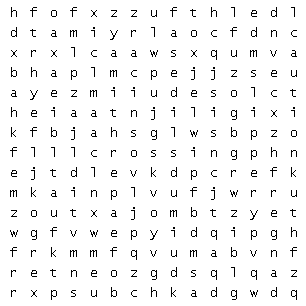 Words in the puzzle:caution, flammable, closed, hazard,   danger, keep out, falling, slippery, hospital,enter, exit, mudslide, walk, crossingAnswer Key: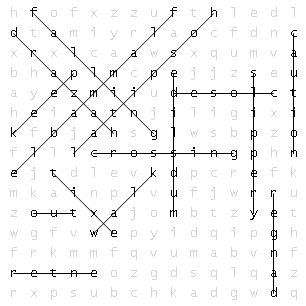 SignName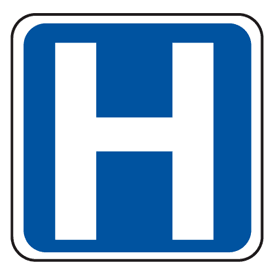 Hospital Sign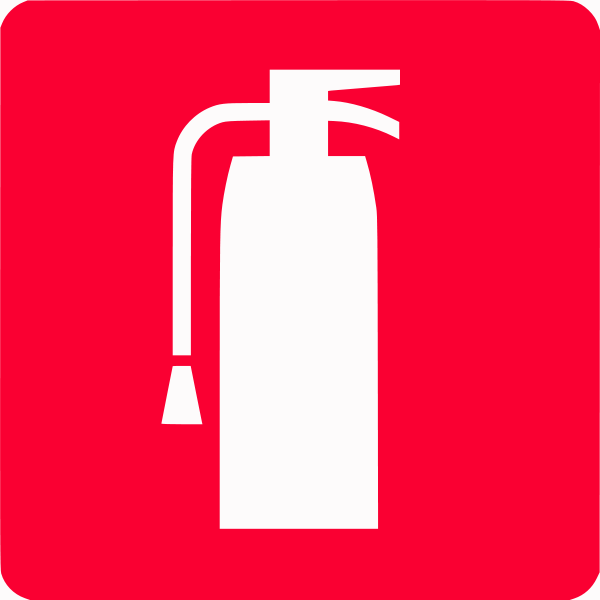 Fire Extinguisher Sign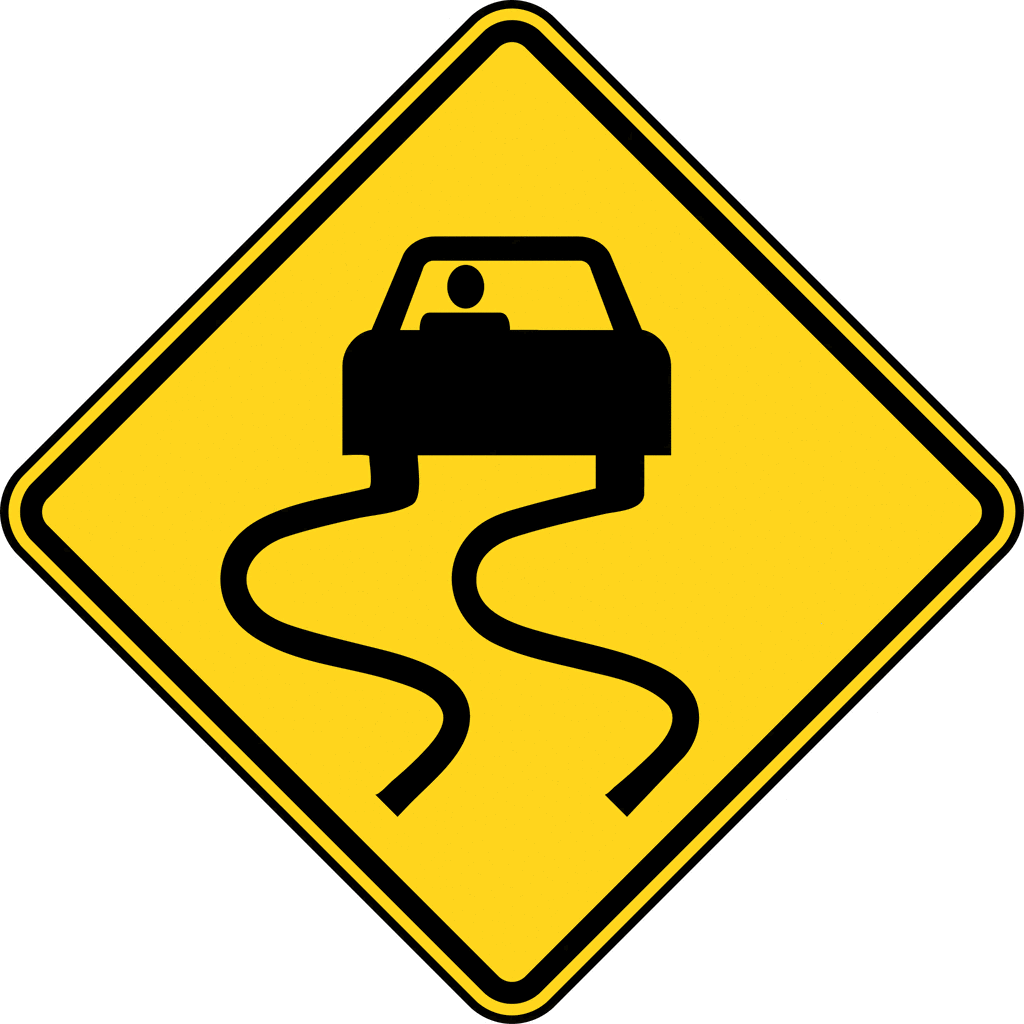 Slippery Road Warning Sign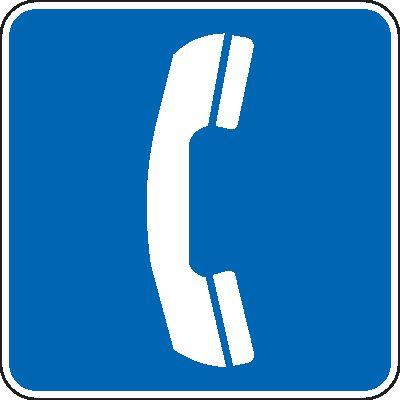 Emergency Telephone Sign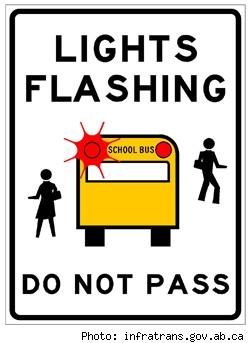 School Bus Sign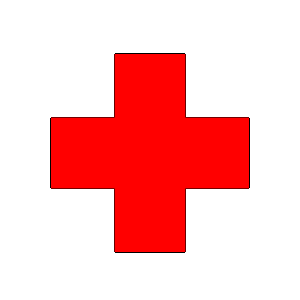 First Aid Sign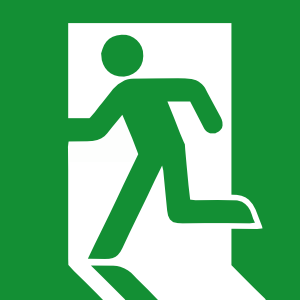 Emergency Exit Sign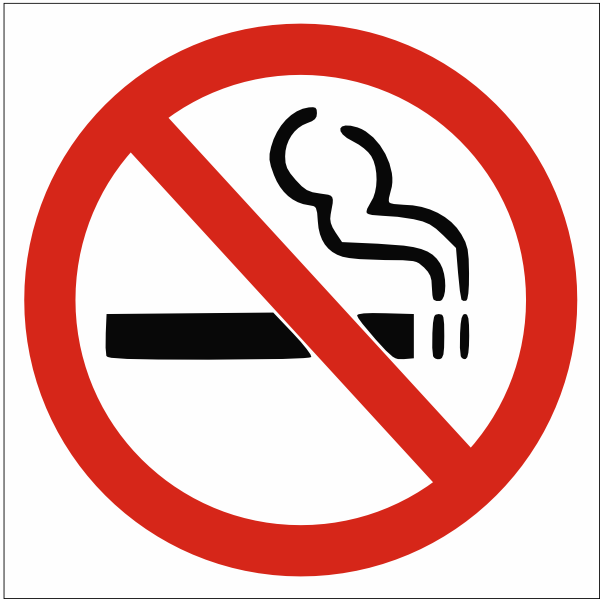 No Smoking Sign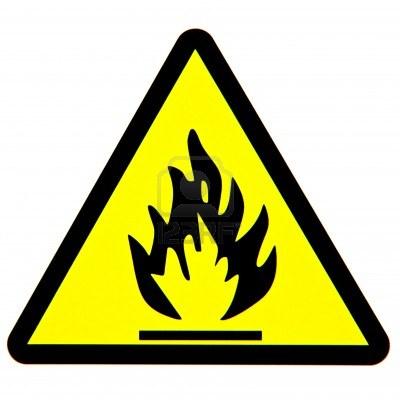 (Flammable) Fire Danger Sign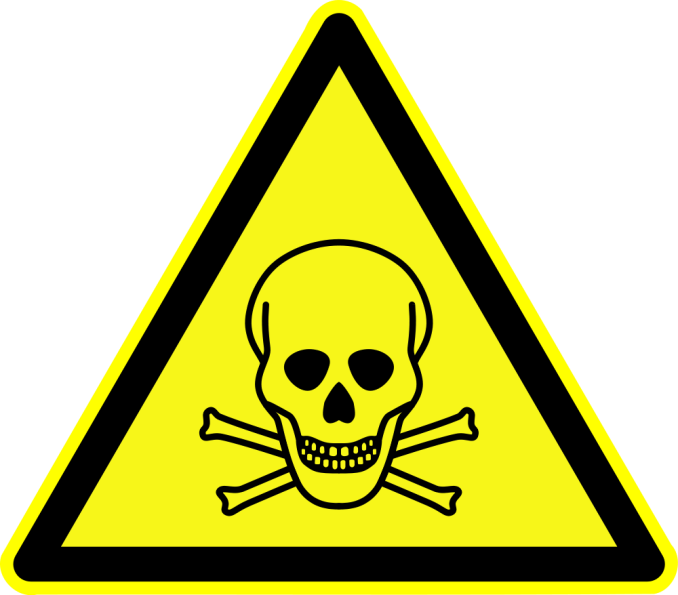 Poison Sign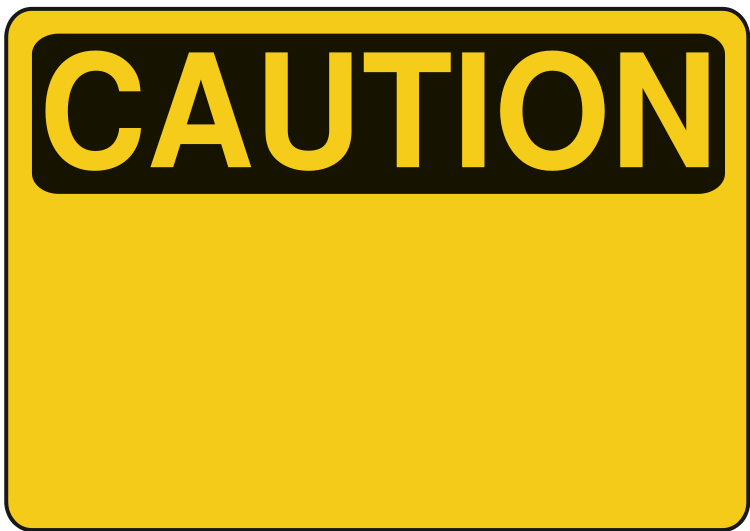 Caution Sign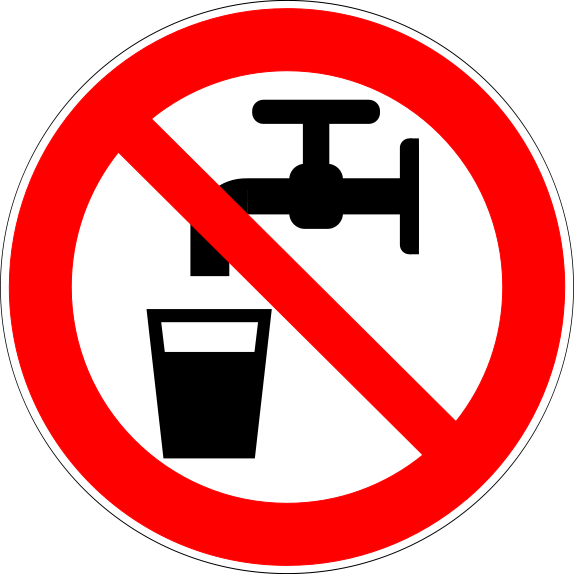 Not Safe Drinking Water Sign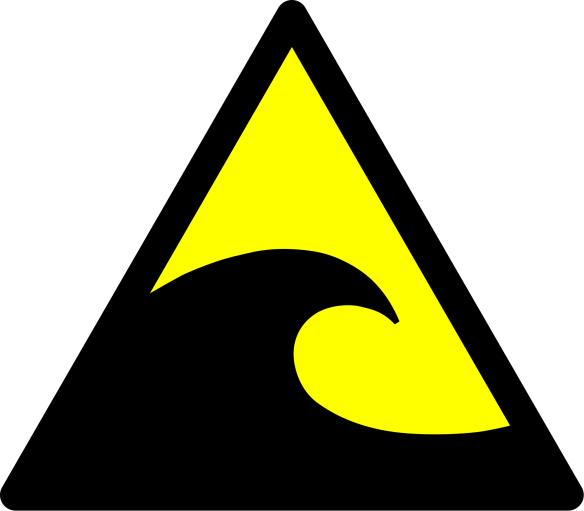 Tsunami or High Waves Sign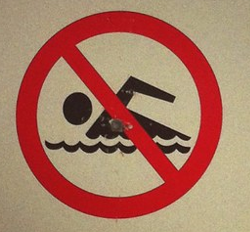 Beach Closed Sign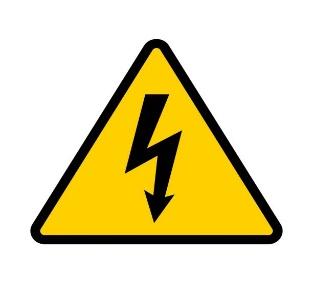 High Voltage Sign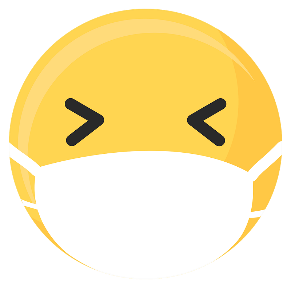 Masks Required Sign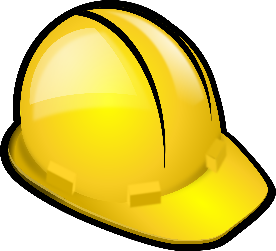 Hard Hat Sign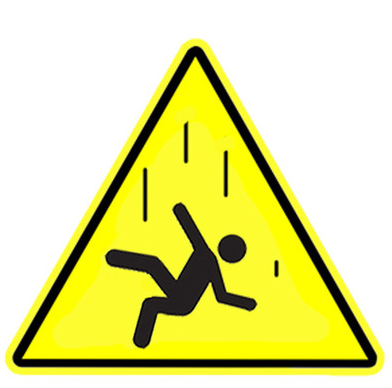 Danger of Falling Sign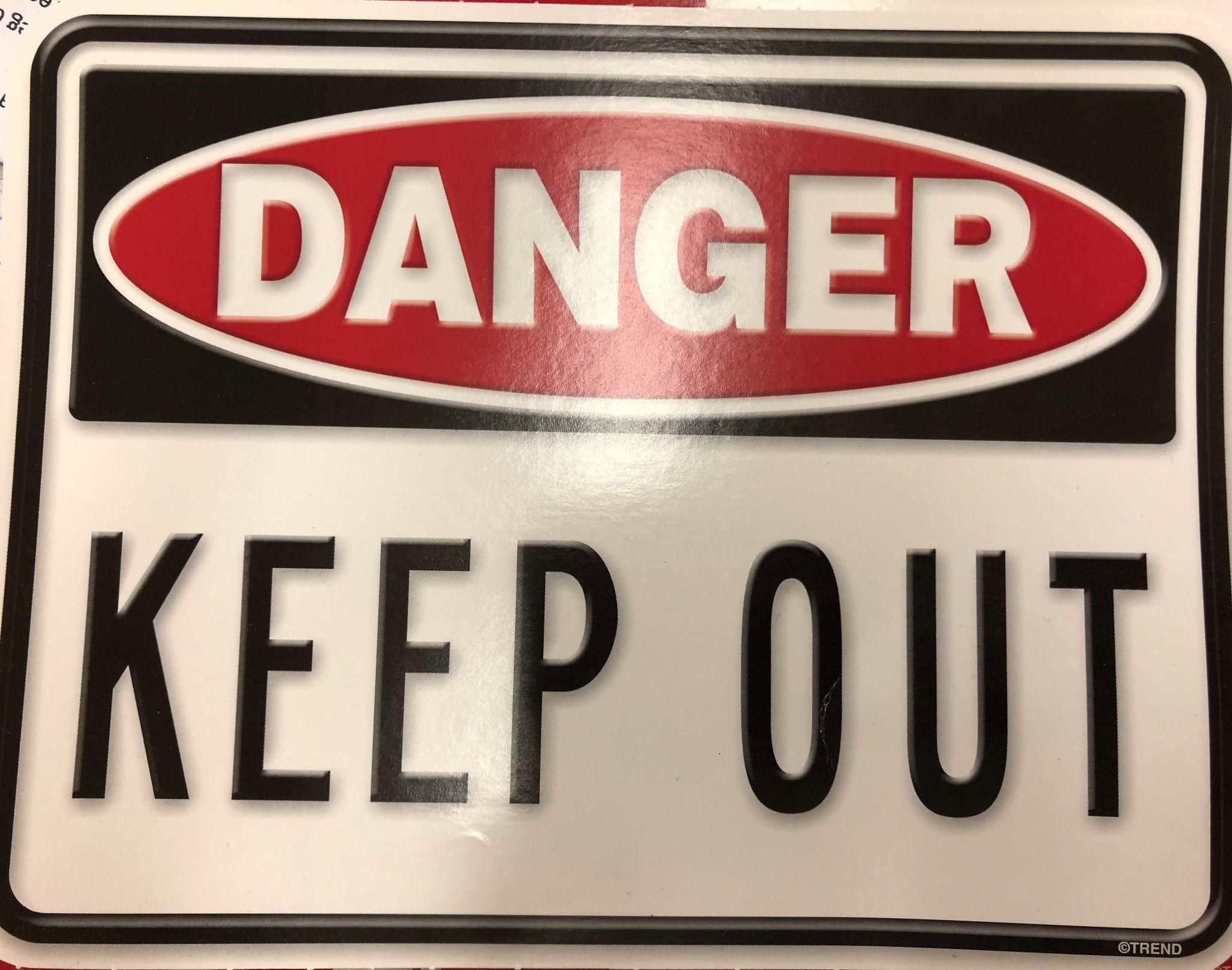 Stay away from here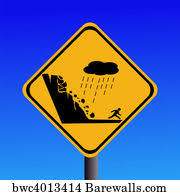 Mudslide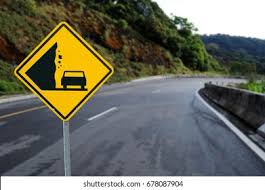 Falling rocks